โครงการฝึกอบรมกลุ่มอาชีพไข่เค็มบูรณาการร่วมกับสำนักงานพัฒนาชุมชนอำเภอปักธงชัยวันที่ 18  เดือน  กรกฎาคม  พ.ศ. 256๒ณ  ศาลา SML บ้านโคกนางเหริญ ตำบลเกษมทรัพย์ อำเภอปักธงชัย จังหวัดนครราชสีมา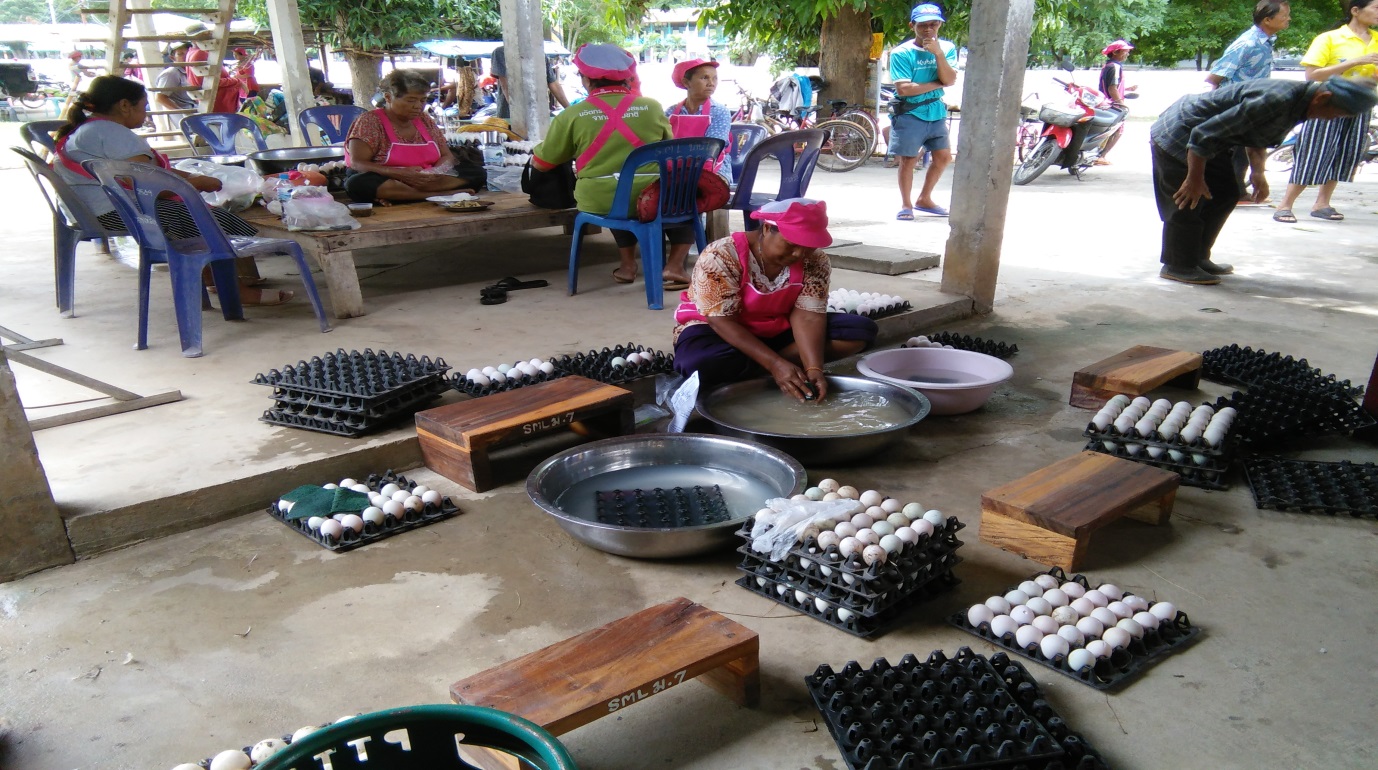 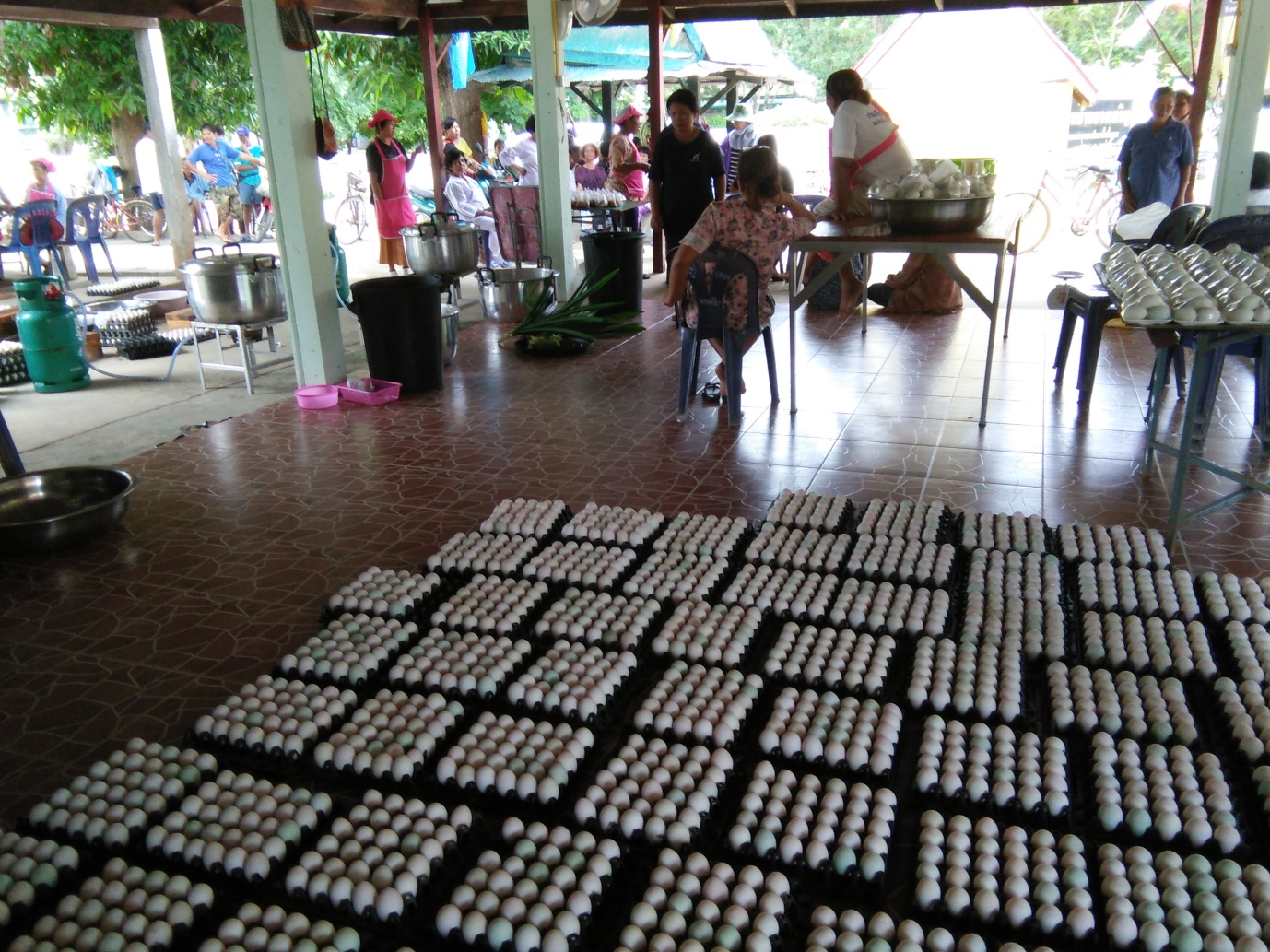 โครงการฝึกอบรมกลุ่มอาชีพไข่เค็มบูรณาการร่วมกับสำนักงานพัฒนาชุมชนอำเภอปักธงชัยวันที่ 18  เดือน  กรกฎาคม  พ.ศ. 256๒ณ  ศาลา SML บ้านโคกนางเหริญ ตำบลเกษมทรัพย์ อำเภอปักธงชัย จังหวัดนครราชสีมา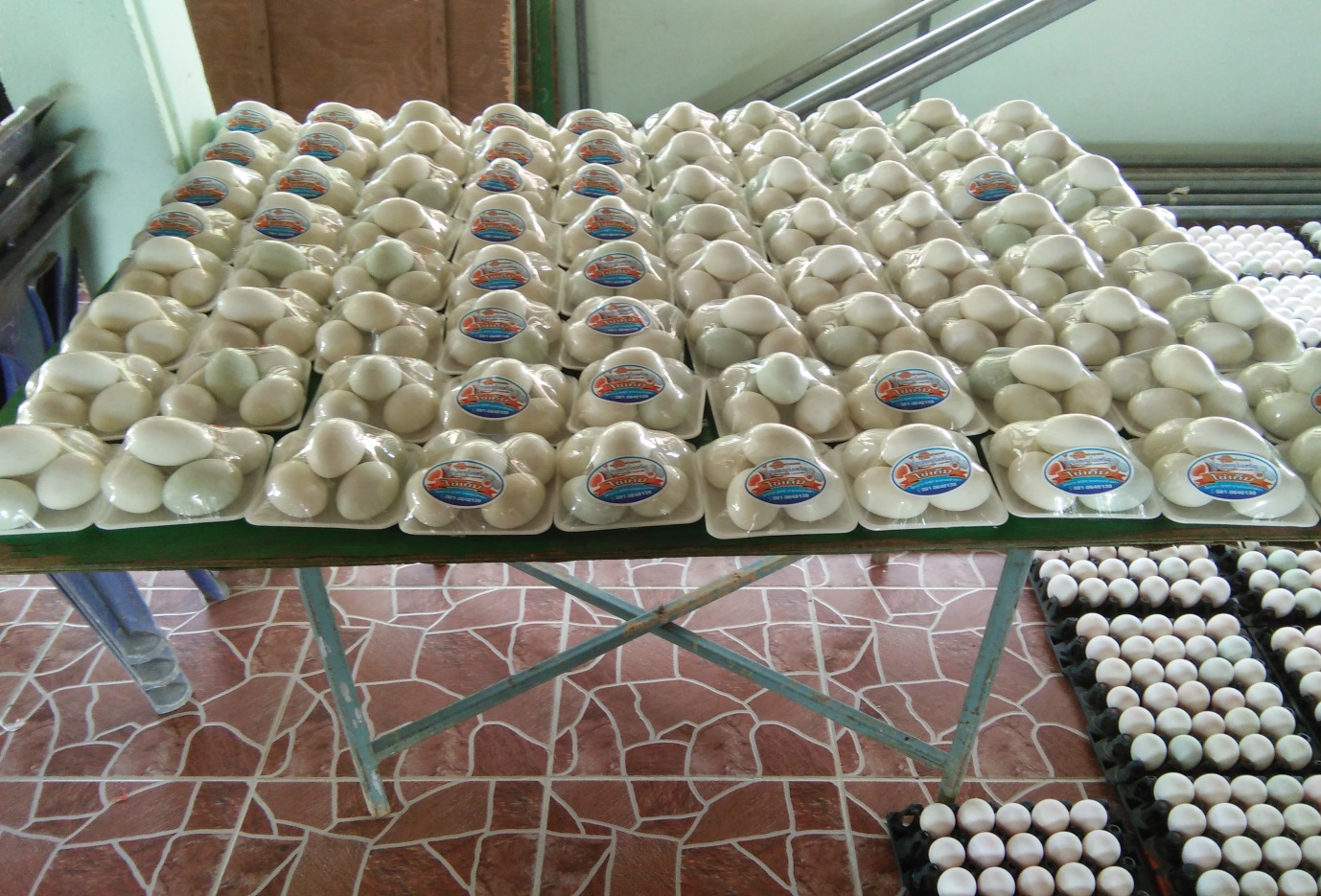 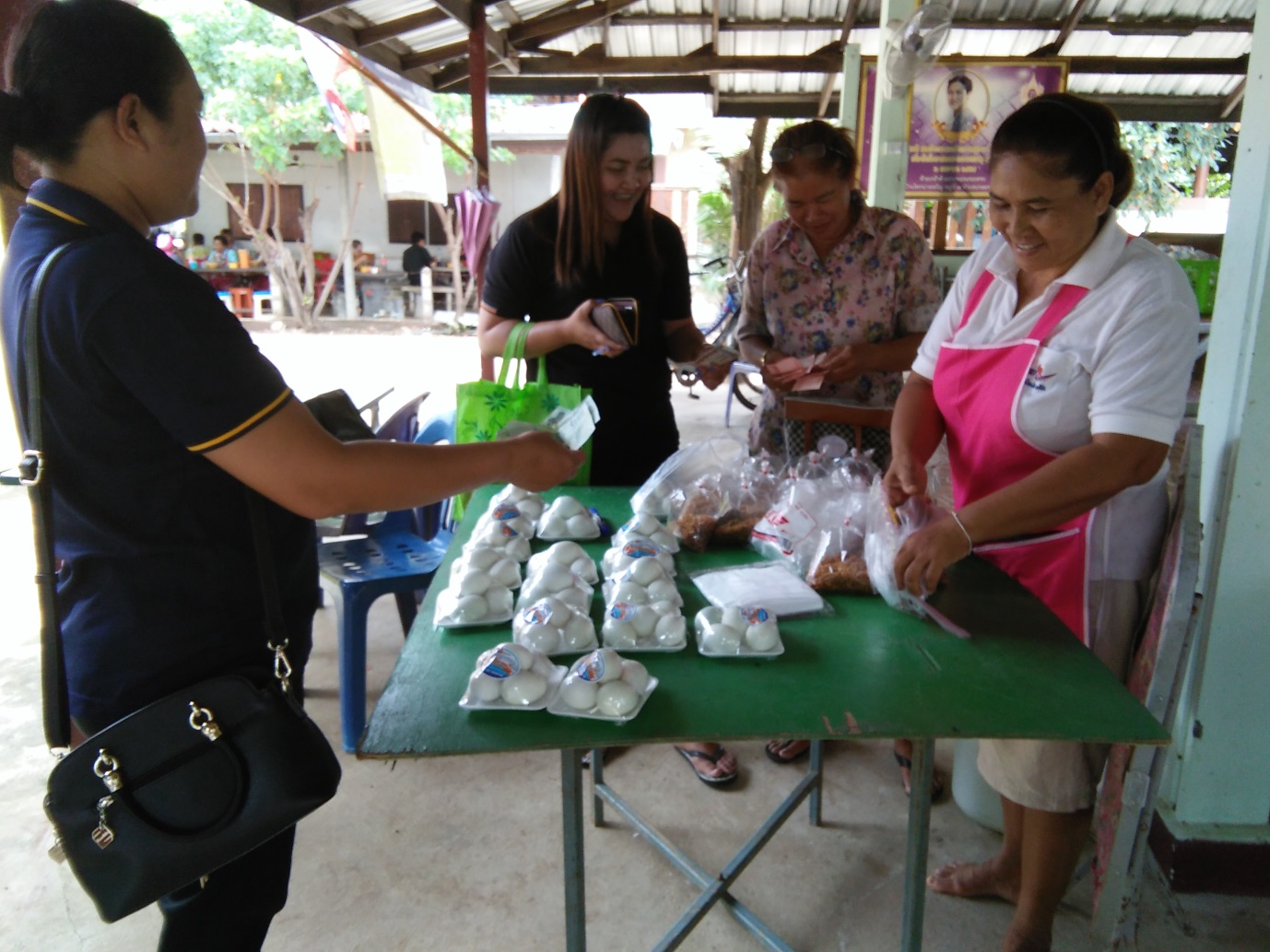 